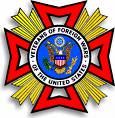 Veterans of Foreign WarsPost 1555 Chico, CAMike Halldorson – CommanderMinutes of 1 September 2020COMRADES:  – Due to the advent of the COVID 19 (Corona Virus) and the requirement for social distancing, our Veterans Hall is still closed until further notice by Butte County to prevent the spread of the highly contagious disease. Butte County has given permission to use the Hall again however, the requirements are so restrictive (No bathrooms, water fountains, kitchen etc.;) and the sterilization process when done is too manpower intensive to be feasible. Our meetings are being conducted using ZOOM and was set up and managed by Jeraline Edwards, a Post member, United States Army.  Jeraline will continue to host our meetings on Zoom until further notice. The Commander will send out an email with the meeting site and password.  Thank You Jeraline for the good work. Our Speaker Program will start again when we are able to resume normal operations.    See David Bruhn if you would like to share your experiences in a future program. Opening Ceremony:  By Commander Halldorson commenced in 1900. Flag Salute and Pledge of Allegiance by Commander Halldorson.Opening prayer by Commander Halldorson.The Commander recognized a Distinguished Guest, our District 15 Commander Mike DiGiordano. Draping of the Charter:  At the next meeting at the Hall, we will drape the charter for Art Wells – 98, USMC WWII and Pearl Harbor survivor and Larry Fournier – USAF Vietnam.VFW Charter: The Commander read the VFW Charter.Roll Call of Officers:Commander: Mike Halldorson – PresentSr. Vice Commander: Michael Johnston – PresentJr. Vice Commander: Frank Zebley – ExcusedQuartermaster: Mike Orr – ExcusedAdjutant: Don Campbell – PresentJudge Advocate: David Bruhn – AbsentChief-of-Staff: James Crow – ExcusedSurgeon: Ed Wrona - PresentChaplain: Bob Roberts – ExcusedVeteran Service Officer: David Miller – Excused1st Year Trustee: Len Spesert – Present2nd Year Trustee: Terry Hopkins - Absent3rd Year Trustee: Larry Wahl – PresentSargent-At-Arms: Craig Lindquist – PresentNew Members:  Chris Glover – USA – Vietnam Life Member, Shane Dalton – USA – Iraq – Life Member & Steve Philips – USA - Korea. Our Post currently has 249 members for a 2.63% rating.  We still have a number of unpaid members. Becoming a Life Member would alleviate having to continually remember to renew your membership.  Life membership can be attained by 11 monthly payments by credit card or simply a one-time check.  The amount is dependent on your age.  See the Commander, Quartermaster or Adjutant for more information.  Reading of Minutes:  Minutes for Aug 2020 have been emailed.  Quartermaster’s Report: Due to Quartermaster, Mike Orr’s medical condition, the Commander gave a brief report on our various accounts.  If you have any questions or concerns, contact the Quartermaster or Commander. Veterans Service Officer Report:  Actively contacting and providing information on the VFW to veterans in our community and when he travels. Sick Call and Distress: Don Heeter – Korean War Vet US Army - at Twin Oaks – His wife Margaret and his family was able to visit him from 6 feet away.Mike Orr – Vietnam War Vet US Army. Mike is recovering from surgery but is still very active in Post business and preparing our books.Bud Byrd – Cancer treatments. Hospice.Don Campbell – Diagnosed with Spinal Stenosis and having trouble with neuropathy in both arms and legs, waiting on appointment with neurologist 16 Sept, having difficulty walking.  Committee Reports: Bingo: No reportBuddy Poppies: The Buddy Poppy Program for November will happen as scheduled. We will need someone to put it together and run it as Hans Ploog is no longer able to do it. Honor Guard:   Mike DiGiordano will be working with our Post photographer Brianna Ferrara in taking individual pictures of our Honor Guard members in uniform. They will then be sent to his son who will create a group picture using graphics software so we can meet our commitment to the Discovery Shop for donating the money for the uniforms. Mike would also like to increase the number of Honor Guard members to 18. We still have $2600 of the donated monies to purchase the extra uniforms. Welfare Team:  No report - We currently have 6 teams of members headed up by Mike DiGiordano.  They contact and visit veterans and their families in time of need. They also visit those who are shut-ins or at care facilities.  This will start again when the virus is over.VFW Avenue of Flags: (If you would like to honor a Veteran with one of these flags, the cost is $100 for the flag and a name plaque on the soon to be erected monument).  Due to the virus – no flags will put out until further notice.    National Children’s Home Remembrance:  Commander Halldorson gave a Blessing for  the VFW National Children’s Home in Eaton Rapids, MI.          Unfinished/Old Business:  None  New Business: Our new Web site vfw1555.org is being managed by webmaster, Pat Hurton, and is a work in progress. In July of 2019, this Post gave the Commander the authority to spend up to $500 at his discretion for Veteran’s needs, this has served us well but there has been a couple of instances where there was a need for a little more. Len Spesert made a motion to approve the $500 for the July 2020 – 30 June 2021 time frame, this was seconded by both Mike DiGiordano & Jimmy Smith, Don Campbell asked for an amendment to upgrade the motion to $750. This was accepted and the vote was unanimous to accept. This must be voted on in June of each year. Good of the Order:The Chico High School Veterans Ring of Honor is proceeding and is scheduled to open late summer. You can learn more on this project by typing in Chico High Ring of Honor on your browser.Post 1555 ball caps are now available for purchase at $15.00 each on a first-come-first-serve basis.  See Commander Halldorson. The new VA Clinic on Concord Avenue (off Bruce Road) is requesting ALL Veterans sign-up for their program even if you do not need assistance now, as the number of enrollees helps them attain much-needed new services. The VA is screening everyone at the door for signs/symptoms of the Corona Virus. Cannot have a mask with an exhaust vent.Vectors, located at 171 Rio Lindo Ave, Chico opens a food pantry for veterans every Sunday from 1030-1300. There is no charge for deserving Veterans.  Please bring a re-usable shopping bag to our next meeting so that we can give those bags to Vectors to enable Veterans to take food items with them.  Please pass this information on to any veteran in need.The Commander gave assistance to a Post Member in need by providing him with $200 in gift cards and paid for 3 nights lodging in a local Motel. The Commander also contacted the Butte County Veterans Service Office and got him an appointment so he could get further assistance from the VA.The Commander and Larry Wahl met with a Butte County Veterans Service Officer on Monday Aug 21st to get help for 2 Veterans who are struggling.One of our Members has a need for a TV stand and dining room table with four chairs. Just prior to the end of our meeting we received a call from Post member Jeraline Edwards stating that she would provide both items. A praise for this Post taking care of its own.  Sea Cadets:  No report. See https://www.facebook.com/ChicoSeaCadets for more   information. Dates to Remember:March 5th – United States Navy Sea Bees – Birthday.June 14th – United States Army birthday.August 4th – United States Coast Guard birthday.September 11th – 9/11 Day – National Day of Observance.September 17th – United States Air Force birthday.Third Friday in September – POW/MIA Recognition Day.October 13th –United States Navy birthday.November 10th – United States Marine Corps birthday.November 11th – Veterans Day.Upcoming Events:TBD– Post/Auxiliary Bingo 5:00PM at the Veterans Hall.TBD “VFW Post 1555 All Veterans Potluck”, bring one dish and feed your whole family. It is on the 2nd Wednesday - at 6PM at the Veterans Hall.September 11th - National Day of ObservanceSeptember 17th – United States Air Force BirthdayClosing Ceremony:Closing prayer by Commander HalldorsonFlag salute by Commander HalldorsonAdjournment at 1940 hours Next Meeting is October 6th on ZOOM (the 1st Tuesday of the month) at 1900 hours.    Jerilyn Edwards will be facilitating.                Respectfully submitted by:  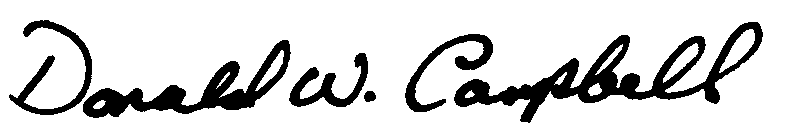                Donald W. Campbell, Adjutant               Chico Post 1555              		   (530)-828-7298